The Parish of Boxmoor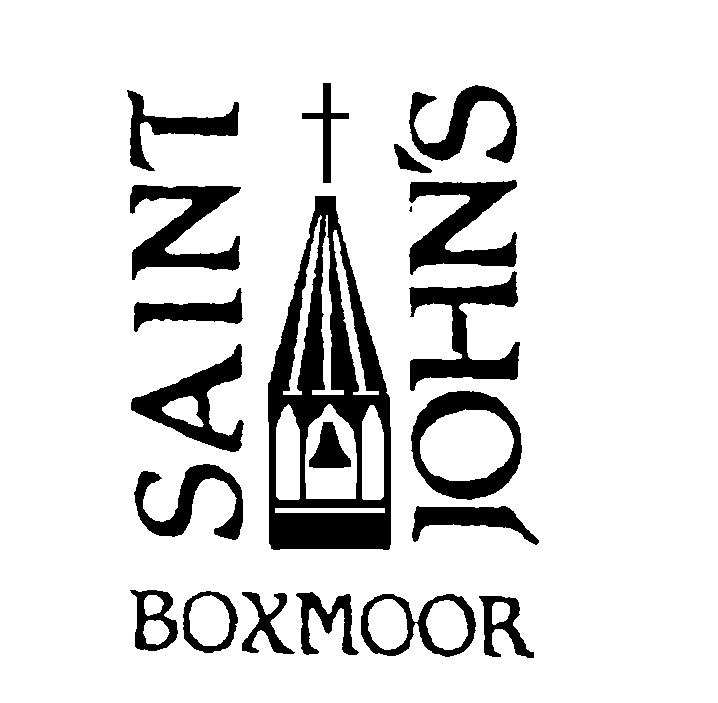 St John’s Boxmoor, St Stephen’s Chaulden & St Francis’ Hammerfield__________________________________________________________________________________________________________________________________________________________________________________________________________________________________________________________________________________________________________________________________________________________________No. 3797                                                                             	3 May 2020ALL PUBLIC ACTS OF WORSHIP ARE SUSPENDED WITHIN THE PARISH BY ORDER OF THE ARCHBISHOPS OF CANTERBURY AND YORK& Our churches are shut until further notice.YOUR PRAYERS ARE ASKED FOR:all who are infected or affected by the Coronavirus pandemic:	our Hospitals and all health professionals			for all who are infected and their families	our Schools, shops, and other services			for all who are self-isolating and anxious	HM Government and advisors				for all where relationship are violent or brokenthose who are ill: Lynsey Abbott, Becky, Trevor Boyce, Catherine, Derek Cordery, Michele Finch, John Hutton, Beryl King, Leah, Baby Chloё Lear, Lizzie, Paul McCormick, Elizabeth McDonald, Vicky, Pauline Webb; those with ongoing needs: Richard Berry, Sheila Charge, Val Darvill, Margaret Delph, Rev’d Ivor Dowse, Andrew Gunning, Margaret Gunning, Jean Hammond, Steve Hanwell, Jean Harries, Pam Hart, Tom Hood, Anne Hosier, Catherine Keppel, Nicholas King, Sheila Lewis, Brian Laidlaw, Samuel & James Lockyer, Rev’d Rex Merry, Ruth Merry, Steve Randall, Godfrey Rock, Marion Roff, Jean Stevens, Beryl Taylor, Jayne Taylor, Jim Taylor, Ken Warby, Christine Wilson, Rory Wilson, Mike Winch;If you wish to be remembered at Morning and Evening Prayer only, please contact the Vicar.those who have died recently: 
Jenny Rodway 	funeral: 4 May, attended by family only – A Service of Thanksgiving will be arrangedJim Robertson 	funeral: 4 May, attended by family only Len Taylor		funeral: 11 May, attended by family only – A Service of Thanksgiving will be arranged Margaret Edwards, Jeanie McKill, Donald Bruce, Jenny Wadeand we pray for their families and friends.Churches Together in Hemel Hempstead: All who work in our schools, their pupils, and currently home schooling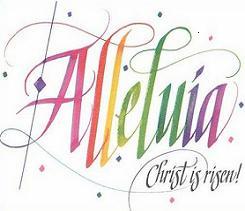 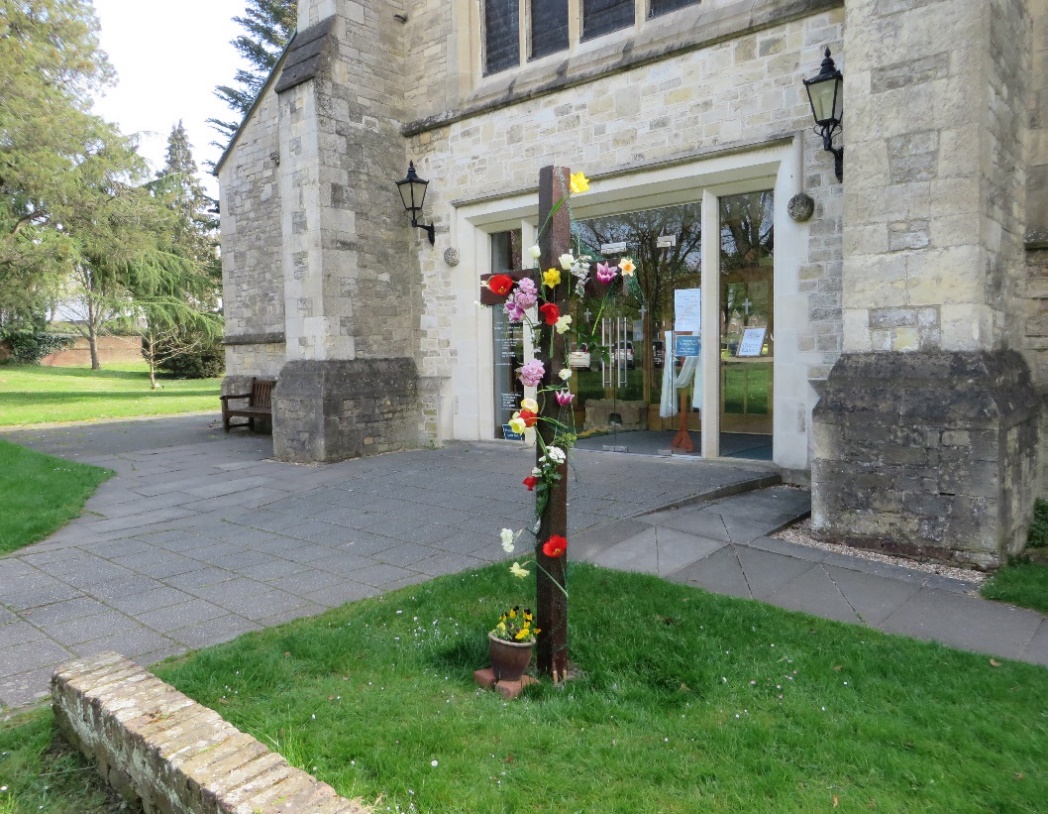 PARISH NOTICESEaster Cross:  Thank you to all who have been decorating the Cross outside St John’s – transforming an instrument of death and pain into a symbol of life, joy, and colour. The cross is bringing hope to our community. Please continue to decorate the Cross with flowers or material throughout these 50 days of Easter, but only if you happen to walk that way on your daily exercise. CORONAVIRUS:  Sadly, but sensibly, we are still in ‘lockdown’ and all Services in are churches remain suspended. Worship resources remain available on our Website www.stjohnsboxmoor.org.uk/suspended-services-resources, with new content (hymns, sermons, Orders of Service) added each week. Please continue to pray for our key workers; for all who are sick; for those who mourn; for those who are anxious or lonely; and for one another as we journey together (but separately) through this devastating pandemic. Thank you to all who continue to phone and show love and care to members of our Parish. Please continue to let the clergy know if you are need, in any way. The clergy continue to hold you, the nation, and the life of our Parish, in their prayers each day.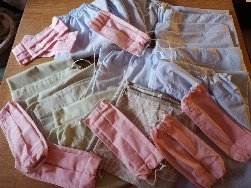 SCRUB BAGS AND MASKS:  Susie Martin from our 9.30am congregation has been making these for the NHS and care workers. If you have any old pillow cases or sheets that you no longer need or want, please contact Susie and she can collect and produce more of these to help these vital services and carer homes locally. Contact Susie on 07810 502180 Congratulations:  Many happy returns of the day to Jean Harries who turns 90 this week. We look forward to when you can receive your candle in church and once again be serenaded by our wonderful singing of Happy Birthday.VE Day Commemorations: Various National commemorations have been planned for Friday 8 May, as well as some local. Some roads in the Parish are going to hold ‘distanced street parties’ and will be decorated red, white, and blue.11.15am	Royal British Legion Service of Commemoration3.00pm		Address to the Nation by Her Majesty The Queen4.00pm		Distanced Street Parties are encouraged to commence (High Tea in your front gardens)9.00pm	A national sing-along on the BBC, with Dame Vera Lynne singing ‘We’ll Meet Again’ https://www.britishlegion.org.uk/stories/ve-day-singalongCreative writing challenge: Can you write a 26 word story where each following word begins with the next letter of the alphabet? Post your story to our Facebook page. A great challenge to keep the grey-cells active. For example: Alan’s batting calmed down each friendly game having injured Jimmy Kemp looping madly near offside point … Len Taylor rip:  Our condolences, prayers, and best wishes to Beryl Taylor and her family upon the peaceful passing of her husband, Len Taylor, on Sunday night. It is hoped a Memorial Service will be held later in the year for extended family and friends to pay their respects and celebrate Len’s life. The funeral will be attended by immediate family only.Online Coffee-Morning/ Evening Happy Hour: Our first Online Social gatherings via Zoom were held last week with 30 people joining over the 2 socials. Fun and lively – full of conversation. Great to see people looking so well… and hair styles still under control! These will become weekly gatherings. Join as and when you can – you will be most welcome.  Please email the Vicar if you are interested and he’ll send you the link. Coffee Morning: Wednesdays at 11.00am	Evening Happy Hour: Thursdays at 8.15pm						Theme for the week: Cocktails and loud socks!Prom Praise: You might like to try, as a one off, a different style of worship while we are on lockdown. This annual event has gone virtual this year. https://www.royalalberthall.com/tickets/events/2020/virtual-prom-praise/  Parish magazine – may 2020:  The Magazine is available on the Parish website. We are sorry not to be able to print and deliver copies as usual but hope you will still enjoy the various articles online. Those who do not have internet facilities may receive a copy on request. Thanks to Sally-Anne our Editor for putting it all together. The deadline for articles for the June 2020 magazine is Sunday 10 May, including Questions for the Ministry Team and News from the Clubs. You can email direct to magazine@stjohnsboxmoor.org.uk (A5 format please), or send to 27 Beechfield Road. Sally-Anne Bates, Editor. Tel: 266912.DENS SUPPORT:  Thanks to all who continue to support the work DENS do in our community. Please see their website https://www.dens.org.uk for items they desperately need for the Food Bank. If you are able to donate, money or produce, they would be hugely grateful – their services are in need more than ever during lockdown.Prayer and pictures:  At Morning and Evening Prayer each month every member of the Church community is prayed for by name. The Vicar misses seeing your faces – can you help him out by sending to him a picture of you and your family? Pictures can either be posted to the Vicarage or emailed on the address below. Thank you to those who have already sent pictures in.Newsletter by email: You can receive a copy of this Newsletter every week by email. Send your email address to stjohnchurchnews@stjohnsboxmoor.org.uk and you will be added to the distribution list.TEXT GIVING: Not everyone carries cash around with them.  Not everyone is able to give regularly to the Church or via Direct Debit.  But would giving via Text Message help?  Please see details in the Pews or Text PLATE 5 to give £5, or PLATE 10 to give £10, to 70085.			Parish Office: 01442 260299   		office@stjohnsboxmoor.org.uk			Vicar: 01442 243258			vicar@stjohnsboxmoor.org.uk			Associate Minister: 07961 980158	associateminister@stjohnsboxmoor.org.ukhttps://www.stjohnsboxmoor.org.ukSunday 3 May:Fourth Sunday of EasterFourth Sunday of Easter	Vicarage9.30am10.00amThe Parish Easter Eucharist– worship resources will be available onlineA Live Streaming of the Service at St Albans Abbey, the Mother Church of the Diocese, can be joined viahttps://www.youtube.com/user/stalbanscathedral	our homes7.00pmLight a Candle to share the Light of ChristWednesdayThursday11.00am8.15pmNo public Services during the Week.Coffee Morning via Zoom – request link from the VicarHappy Hour Drinks via Zoom – request link from the VicarDo please make use of the Daily Prayer materials on the Website.FridayVE Day Commemorations – 75th Anniversary VE Day Commemorations – 75th Anniversary 11.15am3.00pmRoyal British Legion Service (Live streamed for 45minutes)https://www.britishlegion.org.uk/stories/ve-day-75-livestreamChoral Evensong at St Albans Abbeyhttps://www.youtube.com/user/stalbanscathedralSunday 10 May:St John, Apostle & Evangelist – Patron Saint of this ParishSt John, Apostle & Evangelist – Patron Saint of this Parish	Vicarage9.30am10.00amThe Parish Eucharist – Patronal Festival– worship resources will be available onlineA Live Streaming of the Service at St Albans Abbey, the Mother Church of the Diocese, can be joined at via https://www.youtube.com/user/stalbanscathedral	our homes7.00pmLight a Candle to share the Light of Christ